DWV-Destination-Beach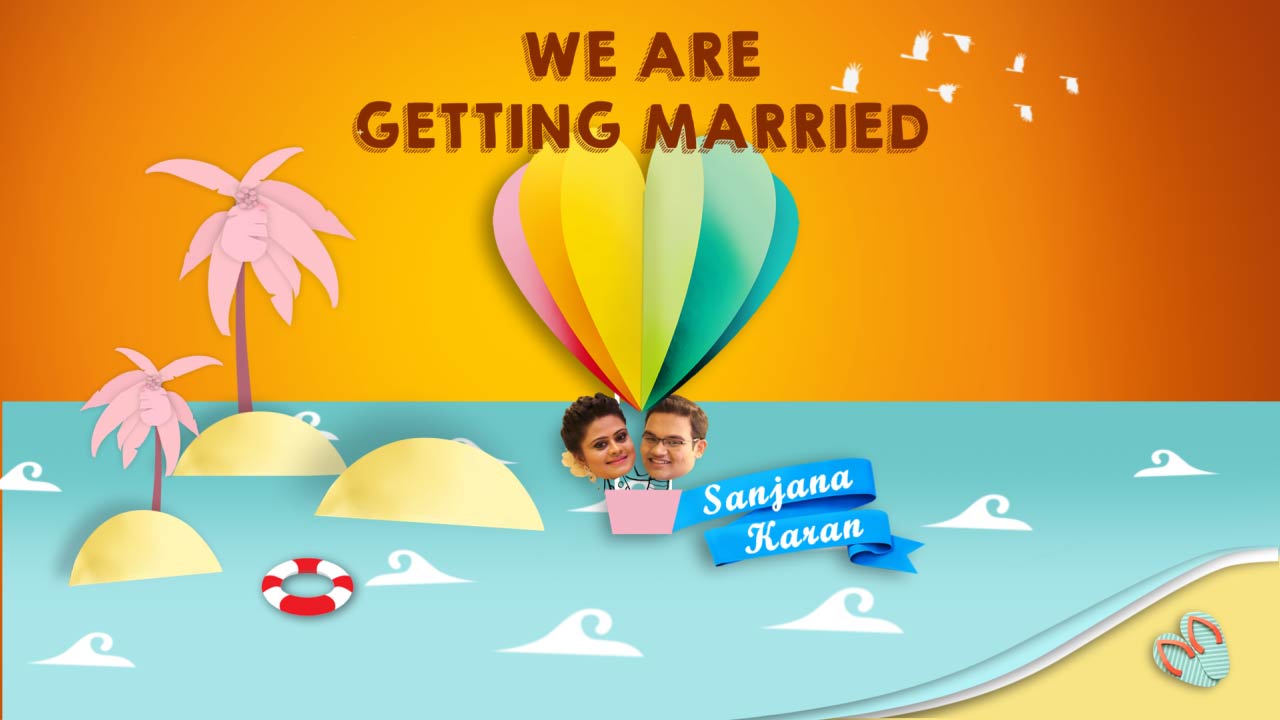 DWV-Destination-Beach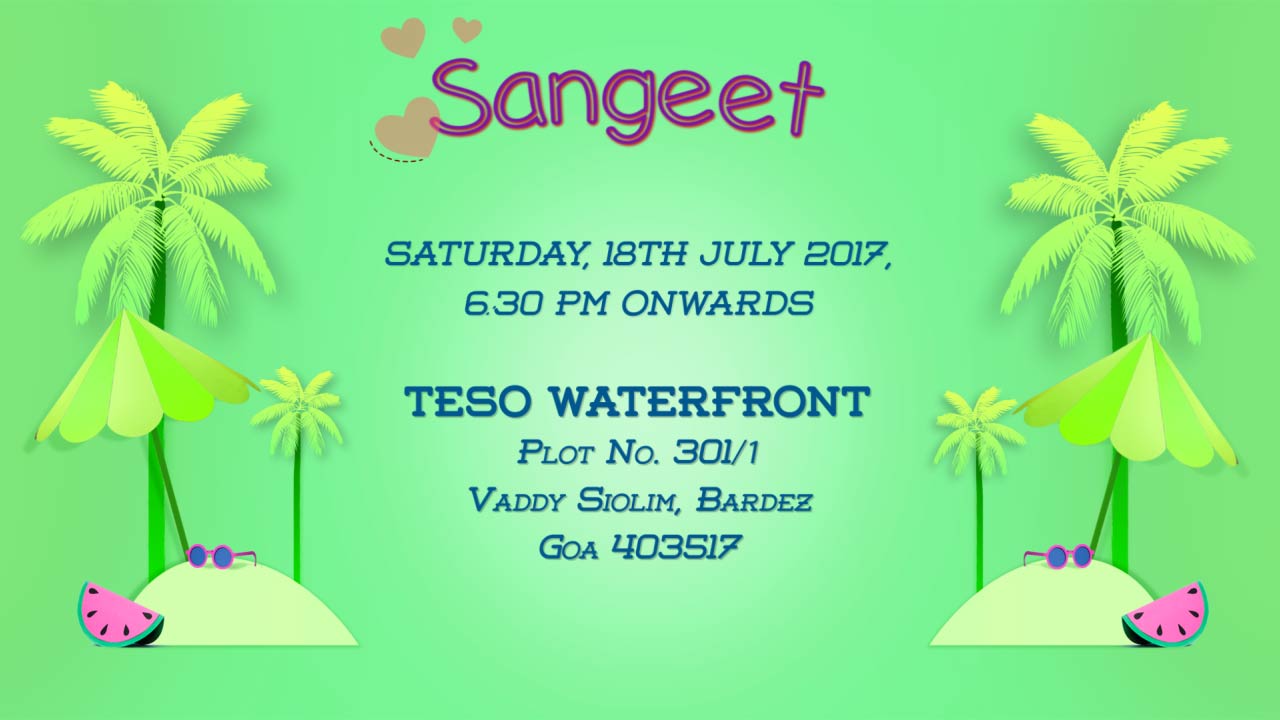 DWV-Destination-Beach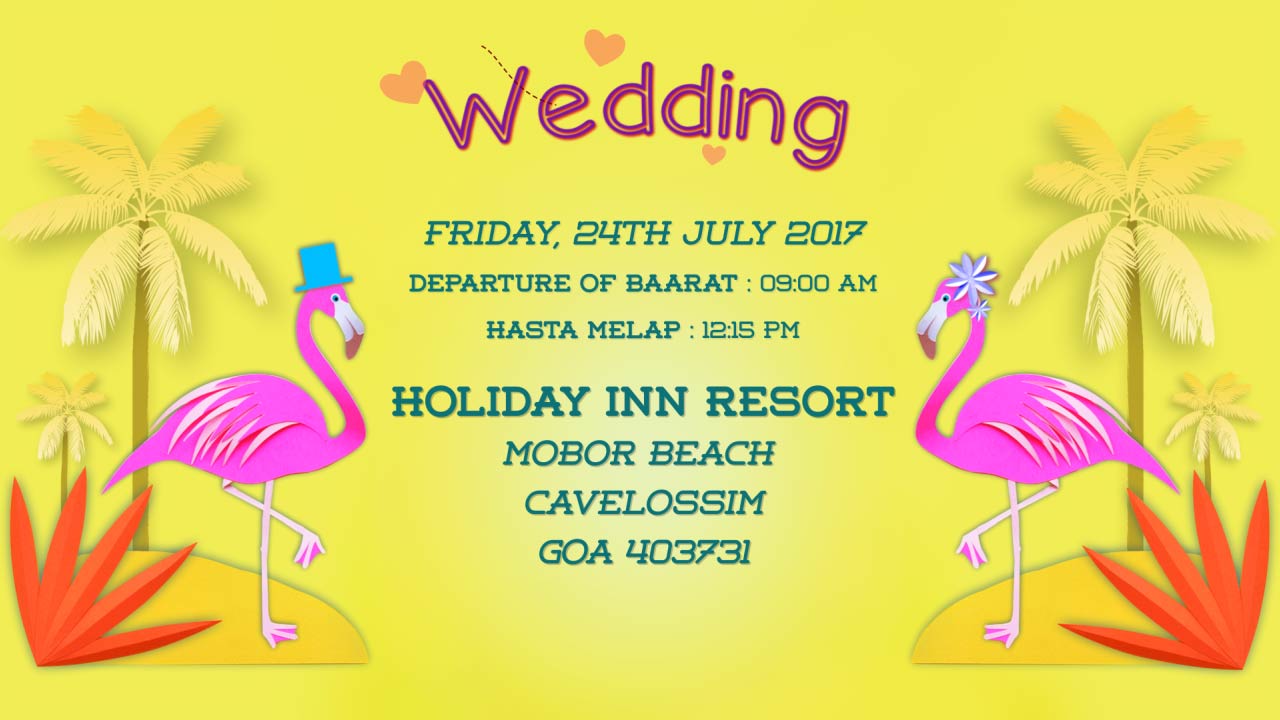 DWV-Destination-Beach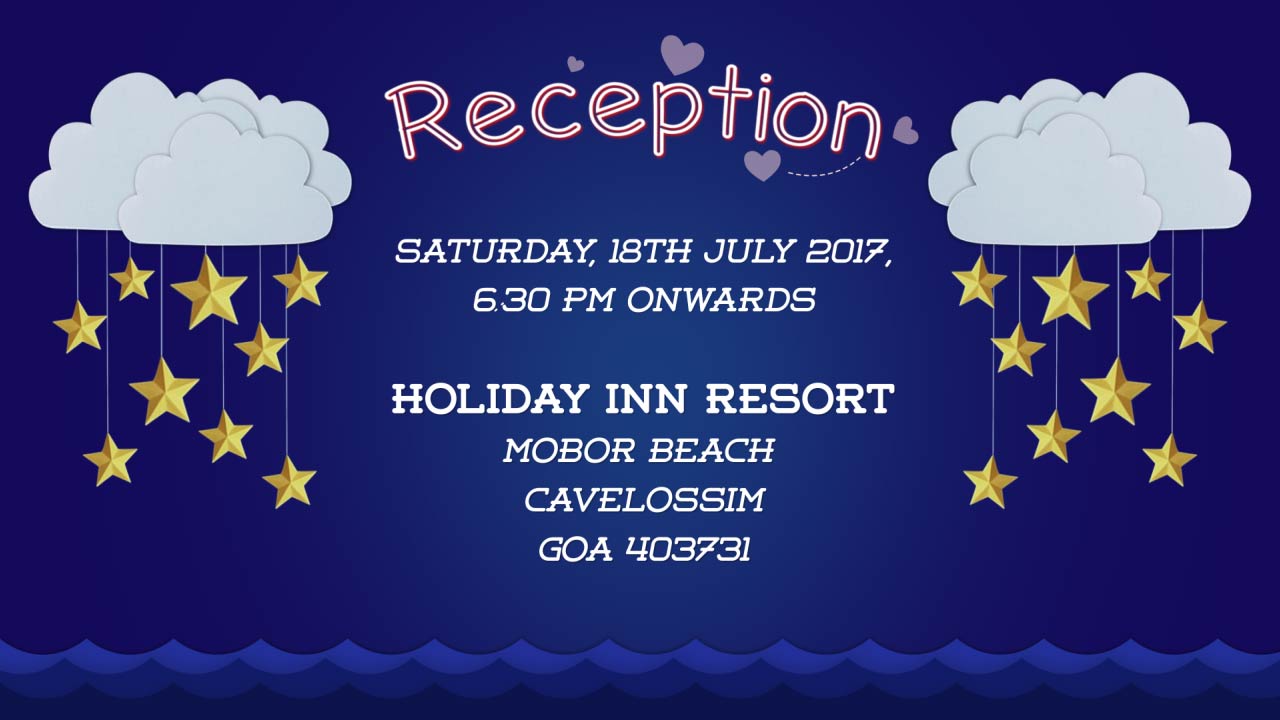 DWV-Destination-Beach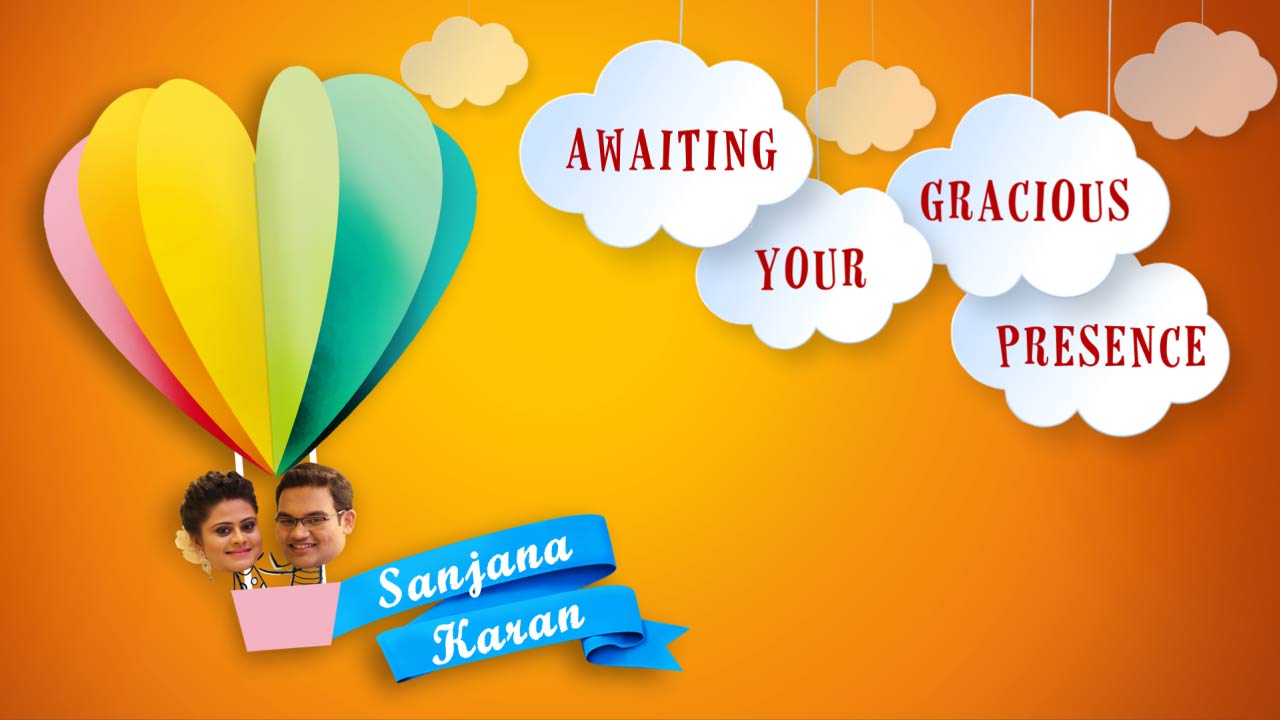 